	                                      РЕШЕНИЕ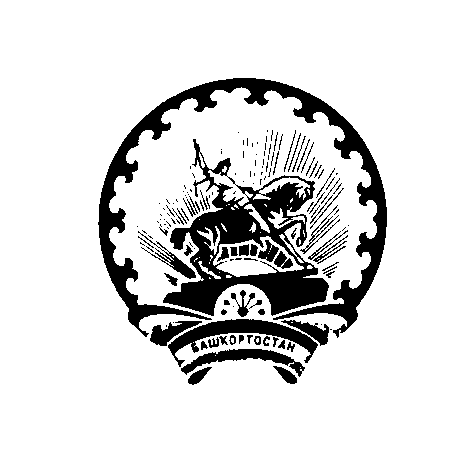 Совета сельского поселения Бишкаинский сельсовет муниципального района Аургазинский район  Республики БашкортостанОб утверждении Соглашения о передаче осуществления части полномочий по решению вопросов местного значения сельского поселения Руководствуясь статьями 14, 15 Федерального закона от 06.10.2003 №131-ФЗ «Об общих принципах организации местного самоуправления в Российской Федерации», Уставом сельского поселения Бишкаинский сельсовет муниципального района Аургазинский район Республики Башкортостан, Совет сельского поселения Бишкаинский сельсовет муниципального района Аургазинский район Республики Башкортостан решил:1. Утвердить Соглашение о передаче осуществления части полномочий по решению вопросов местного значения сельского поселения Бишкаинский сельсовет муниципального района Аургазинский район Республики Башкортостан между органами местного самоуправления сельского поселения Бишкаинский сельсовет муниципального района Аургазинский район Республики Башкортостан и органами местного самоуправления  муниципального района Аургазинский район Республики Башкортостан(прилагается).2.   Настоящее решение вступает в силу с 1 января 2022 года.3. Настоящее решение обнародовать в здании Администрации и разместить на официальном сайте сельского поселения Бишкаинский сельсовет муниципального района Аургазинский район Республики Башкортостан  «www.bishkain.ru».Глава сельского поселенияБишкаинский сельсовет                                                  В.А. Евстафьевс. Бишкаин27 декабря 2021 года№ 202Соглашениео передаче осуществления части полномочий по решению вопросов местного значения сельского поселенияс.Толбазы							   23декабря2021 г.Администрация муниципального района Аургазинский район Республики Башкортостан, именуемая в дальнейшем «Район», в лице главы Администрации Шагаретдинова Арслана  Назировича, действующего на основании Устава муниципального района Аургазинский район Республики Башкортостан, с одной стороны и Администрация сельского поселения Бишкаинский сельсовет муниципального района Аургазинский район Республики Башкортостан, именуемая в дальнейшем «Поселение», в лице главы сельского поселения Евстафьева Владимира Александровича, действующего на основании Устава сельского поселения Бишкаинский сельсовет муниципального района Аургазинский район Республики Башкортостан, с другой стороны, совместно именуемые – «Стороны»,во исполнение решения Совета муниципального района Аургазинский район Республики Башкортостан от 30.11.2021 №13/12 «О приеме части полномочий по решению вопросов местного значения сельского поселения Бишкаинский сельсовет муниципального района Аургазинский район Республики Башкортостан органами местного самоуправления муниципального района Аургазинский район Республики Башкортостан», решения Совета сельского поселения Бишкаинский сельсовет муниципального района Аургазинский район Республики Башкортостан от 25.11.2021 № 178«О передаче осуществления части полномочий по решению вопросов местного значения сельского поселения Бишкаинский сельсовет муниципального района Аургазинский район Республики Башкортостан органами местного самоуправления муниципального района Аургазинский район Республики Башкортостан» заключили настоящее Соглашение о нижеследующем.1. Предмет СоглашенияПредметом настоящего Соглашения является передача Поселением Району осуществления части полномочий по решению вопроса местного значения органа местного самоуправления сельского поселения, а именно:1) выдача градостроительного плана земельного участка, расположенного в границах поселения;2) выдача разрешений на строительство (за исключением случаев, предусмотренных Градостроительным кодексом Российской Федерации, иными федеральными законами), разрешений на ввод объектов в эксплуатацию при осуществлении строительства, реконструкции объектов капитального строительства, расположенных на территории поселения;3) направление уведомления о соответствии указанных в уведомлении о планируемых строительстве или реконструкции объекта индивидуального жилищного строительства или садового дома (далее – уведомление о планируемом строительстве) параметров объекта индивидуального жилищного строительства или садового дома установленным параметрам и допустимости размещения объекта индивидуального жилищного строительства или садового дома на земельном участке, 4) направление уведомления о несоответствии указанных в уведомлении о планируемом строительстве параметров объекта индивидуального жилищного строительства или садового дома установленным параметрам и (или) недопустимости размещения объекта индивидуального жилищного строительства или садового дома на земельном участке, 5) уведомления о соответствии или несоответствии построенных или реконструированных объекта индивидуального жилищного строительства или садового дома требованиям законодательства о градостроительной деятельности при строительстве или реконструкции объектов индивидуального жилищного строительства или садовых домов на земельных участках, расположенных на территориях поселений.1.2. На период действия настоящего Соглашения все вопросы, связанные с реализацией переданных полномочий, находятся в компетенции Района.2. Права и обязанности Сторон2.1. Район имеет право:1)запрашивать у Поселения необходимые для осуществления переданных ему в соответствии с настоящим Соглашением полномочий информацию и документы;2.2. Район обязан:1)обеспечивать исполнение переданных ему по Соглашению полномочий;2)представлять документы и информацию, связанную с выполнением переданных полномочий, не позднее 10 дней со дня получения письменного запроса;3) обеспечивать условия для беспрепятственного проведения Поселением проверок осуществления переданных полномочий.2.3. Поселение имеет право:1)получать информацию о ходе исполнения переданных полномочий;2) вносить предложения о приостановке действия настоящего Соглашения в случае неисполнения Районом переданных полномочий;3) осуществлять контроль за осуществлением переданных в соответствии с настоящим Соглашением полномочий в формах и порядке, установленных действующим федеральным законодательством и нормативными правовыми актами Поселения.2.4. Поселение обязано:1)по запросу Района предоставлять актуальную информацию и документы, необходимые для исполнения переданных полномочий.3. Порядок определения объема межбюджетных трансфертов3.1. Передача материальных ресурсов и финансовых средств для осуществления передаваемых полномочий по настоящему Соглашению не предусмотрена.4.Срок действия Соглашения4.1. Настоящее Соглашение вступает в силу с 01 января 2022 года и действует по 31 декабря 2022 года.5.Основания и порядок прекращения Соглашения5.1. Действие настоящего Соглашения прекращается по истечении срока его действия.5.2. Действие настоящего соглашения может быть досрочно прекращено:1) по соглашению Сторон;2) в одностороннем порядке без обращения в суд:в случае изменения федерального законодательства или законодательства Республики Башкортостан, в связи с которым реализация переданных полномочий становится невозможной;в случае установления факта нарушения Районом осуществления переданных полномочий.5.3. Уведомление о расторжении настоящего Соглашения в одностороннем порядке направляется другой Стороне в письменном виде. Соглашение считается расторгнутым по истечении 30дней с даты направления указанного уведомления.6. Ответственность Сторон	6.1. Стороны несут ответственность за неисполнение или ненадлежащее исполнение обязательства по настоящему Соглашению в соответствии с действующим законодательством Российской Федерации.	6.2. Район не несет ответственности:по обязательствам Поселения, возникшим в ходе осуществления Поселением полномочий по местному самоуправлению и хозяйственной деятельности;за достоверность и правильность сведений, содержащихся в документах, предоставленных Поселением.7. Порядок разрешения споров7.1. Все разногласия между Сторонами разрешаются путем переговоров.7.2. В случае невозможности урегулирования разногласий путем переговоров, спор решается в судебном порядке в соответствии с законодательством Российской Федерации.8.Заключительные условия8.1. Все изменения и дополнения к настоящему Соглашению вносятся по взаимному согласию сторон и оформляются дополнительными соглашениями в письменной форме, подписанными уполномоченными представителями Сторон.8.2. По всем вопросам, не урегулированным настоящим Соглашением, но возникающим в ходе его реализации, Стороны Соглашения руководствуются действующим законодательством.8.3. Настоящее Соглашение составлено в двух экземплярах, имеющих одинаковую юридическую силу, по одному экземпляру для каждой из Сторон.9. Подписи СторонБашkортостан РеспубликаhыАуырғазы районы муниципаль районыныn Бишkайын ауыл советы ауыл билeмehе СоветыСовет Сельского поселения    Бишкаинский сельсовет муниципального района Аургазинский район     Республики БашкортостанУТВЕРЖДЕНОрешением Совета муниципального района Аургазинский район Республики Башкортостан от 23.12.2021 № 15/15и решением Совета сельского поселения Бишкаинский сельсовет муниципального района Аургазинский район Республики Башкортостан от 27.12.2021 № 202Администрациямуниципального района Аургазинский районРеспублики БашкортостанГлава Администрации муниципального района Аургазинский районРеспублики Башкортостан _____________ / А.Н. ШагаретдиновАдминистрация сельского поселенияБишкаинский сельсовет муниципального района Аургазинский район Республики БашкортостанГлава сельского поселения Бишкаинский сельсовет муниципального района Аургазинский район Республики Башкортостан____________/ В.А. Евстафьев